Chambre Consulaire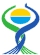 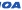 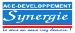 RégionaleRépertoire des entreprises de la zone UEMOA"Edition 2017"Burkina Faso - Tél. : (226) 25 30 16 54Site web : www.synergie.bf/www.synergiebf.comORDRE DE SOUSCRIPTIONJe soussigné (e),.........................................................................................................................................Fonction : .........................................................	Société, institution : .........................................................Adresse : .....................................................................................................................................................Souscris à :Encart publicitaire1/2 page1 page2 pages4 pages3ème de couverture7 500 00010 000 00017 000 00030 000 00020 000 000Total FCFA HTVA (chiffres)Montant HTVA (lettres) : .................................................................................................................................................................................................................................................................. 	F CFATVA (	%) ............................................. Montant TTC ....................................................... F CFACachet et signatureFait en 2 exemplaires dont l’un est à retourner à Synergie avec le règlement.Chèque à l’ordre de “Chambre consulaire régionale”Pour toutes informations, contactez :M. B. Jean-Pierre SOMDA au (+226) 25 30 16 54/76 20 46 80/70 20 46 80jps@synergiebf.com / jeanpierresomda@yahoo.fr / www.synergie.bfExemplaire à retourner à ACE-Développement Synergie, avec le visuel à inserrer